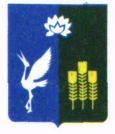 АДМИНИСТРАЦИЯ
ПРОХОРСКОГО СЕЛЬСКОГО ПОСЕЛЕНИЯСПАССКОГО МУНИЦИПАЛЬНОГО РАЙОНА
ПРИМОРСКОГО КРАЯПОСТАНОВЛЕНИЕ06 апреля 2015 года                              с. Прохоры                                                  № 9В соответствии с подпунктом 3 пункта 2 статьи 39.25 Земельного кодекса Российской Федерации, администрация Прохорского сельского поселения ПОСТАНОВЛЯЕТ: 1. Утвердить Правила определения размера платы по соглашению об установлении сервитута в отношении земельных участков, находящихся в муниципальной собственности Прохорского сельского поселения (Приложение).2.      Контроль за исполнением данного постановления оставляю за собой.Глава администрации Прохорского сельского поселения                                                         В.М. ПрохоровПриложение к постановлению администрации Прохорского сельского поселенияот 06 апреля 2015 года № 9 Правила
определения размера платы по соглашению об установлении сервитута в отношении земельных участков, находящихся в муниципальной собственности Прохорского сельского поселения
1. Настоящие Правила устанавливают порядок определения размера платы по соглашению об установлении сервитута в отношении земельных участков, находящихся в муниципальной собственности Прохорского сельского поселения (далее - земельные участки).2. Размер платы по соглашению об установлении сервитута определяется на основании кадастровой стоимости земельного участка и рассчитывается как 0,01 процента кадастровой стоимости земельного участка за каждый год срока действия сервитута, если иное не установлено настоящими Правилами.3. Размер платы по соглашению об установлении сервитута, заключенному в отношении земельных участков, находящихся в муниципальной собственности Прохорского сельского поселения и предоставленных в постоянное (бессрочное) пользование, либо в пожизненное наследуемое владение, либо в аренду, может быть определен как разница рыночной стоимости указанных прав на земельный участок до и после установления сервитута, которая определяется независимым оценщиком в соответствии с законодательством Российской Федерации об оценочной деятельности.4. Смена правообладателя земельного участка не является основанием для пересмотра размера платы по соглашению об установлении сервитута, определенного в соответствии с настоящими Правилами.5. В случае если сервитут устанавливается в отношении части земельного участка, размер платы по соглашению об установлении сервитута определяется пропорционально площади этой части земельного участка в соответствии с настоящими Правилами.Об утверждении Правил определения размера платыпо соглашению об установлении сервитута в отношении земельных участков, находящихся в муниципальной собственности Прохорского сельского поселения